Торжественное открытие первичного отделения РДДМ «Движение первых».25 января в Малаховской ООШ прошло торжественное открытие первичного отделения РДДМ «Движение первых». В состав инициативной группы организовавшей праздничное событие вошли советник директора по воспитанию Гричушкина Маргарита Дмитриевна, старший вожатый Коньшина Оксана Юрьевна и активистка школы Теличенко Дориана. На мероприятии с приветственной речью к школьникам обратилась заведующий Кириленко Елена Сергеевна. В своем выступлении Елена Сергеевна выразила радость от того, что в школах будет развиваться такое движение, как «Движение первых», где основными хозяевами будут дети, учащиеся, которые смогут активнее обмениваться своими идеями и менять окружающий мир, школу, село к лучшему.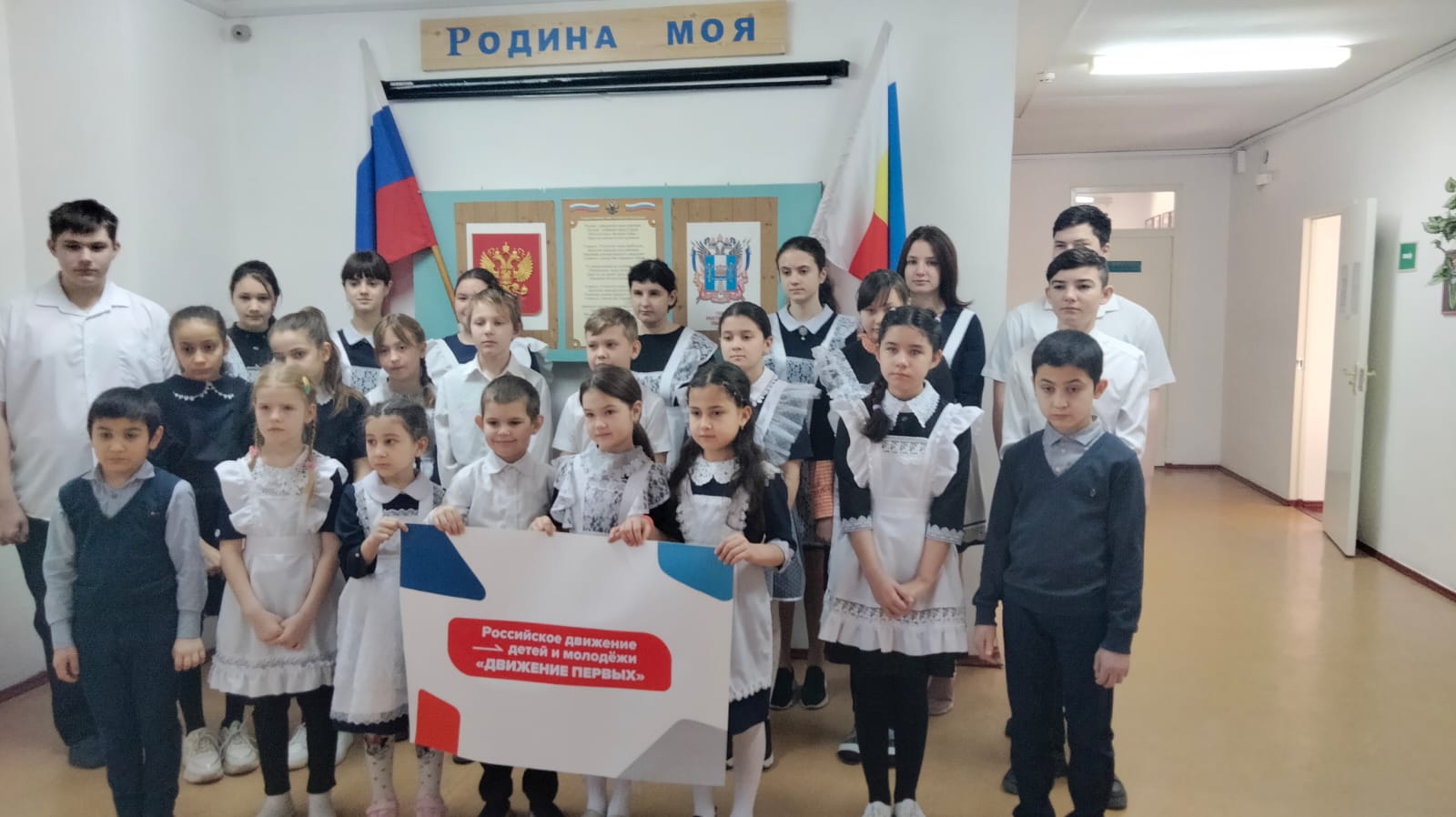 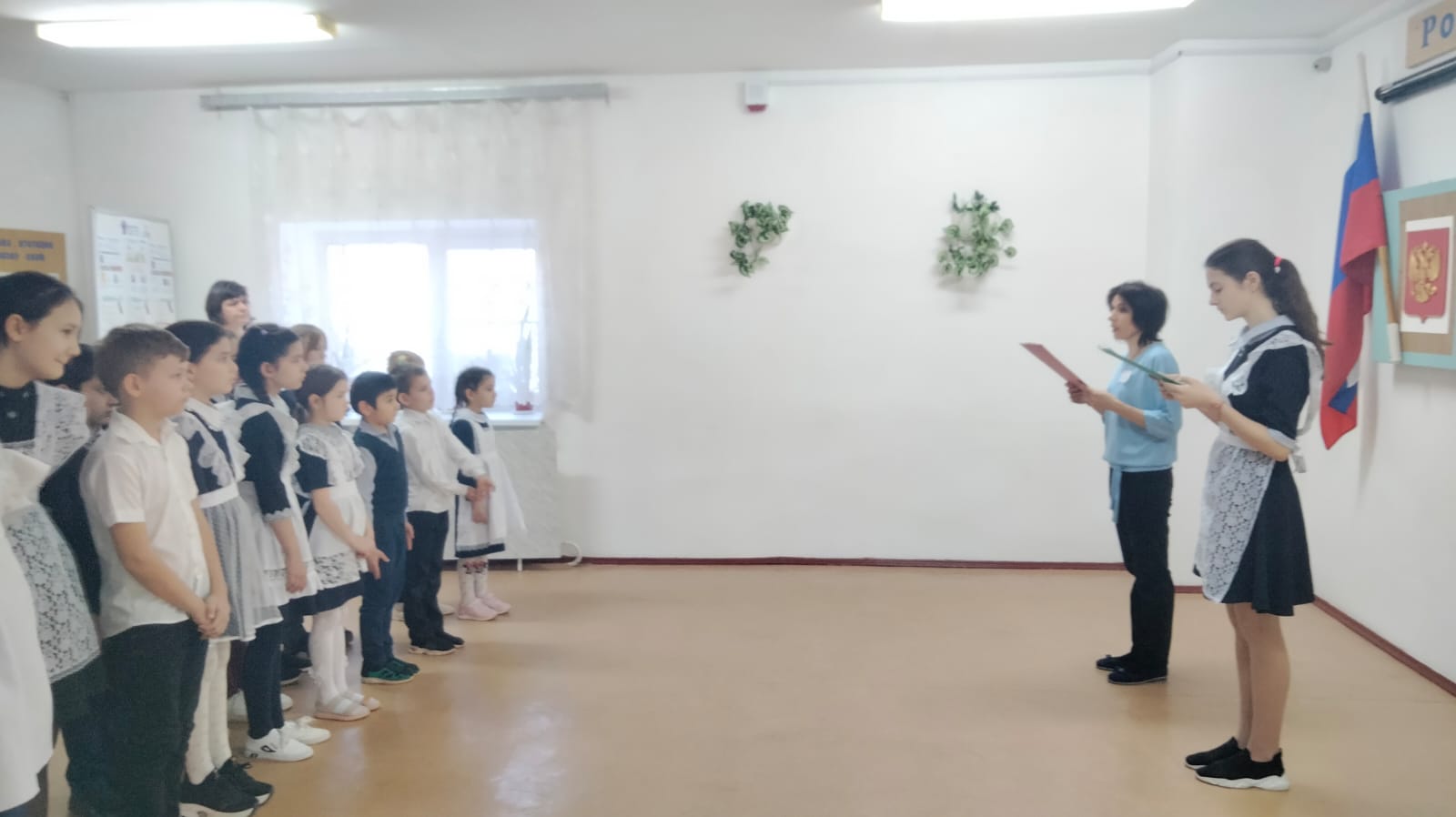 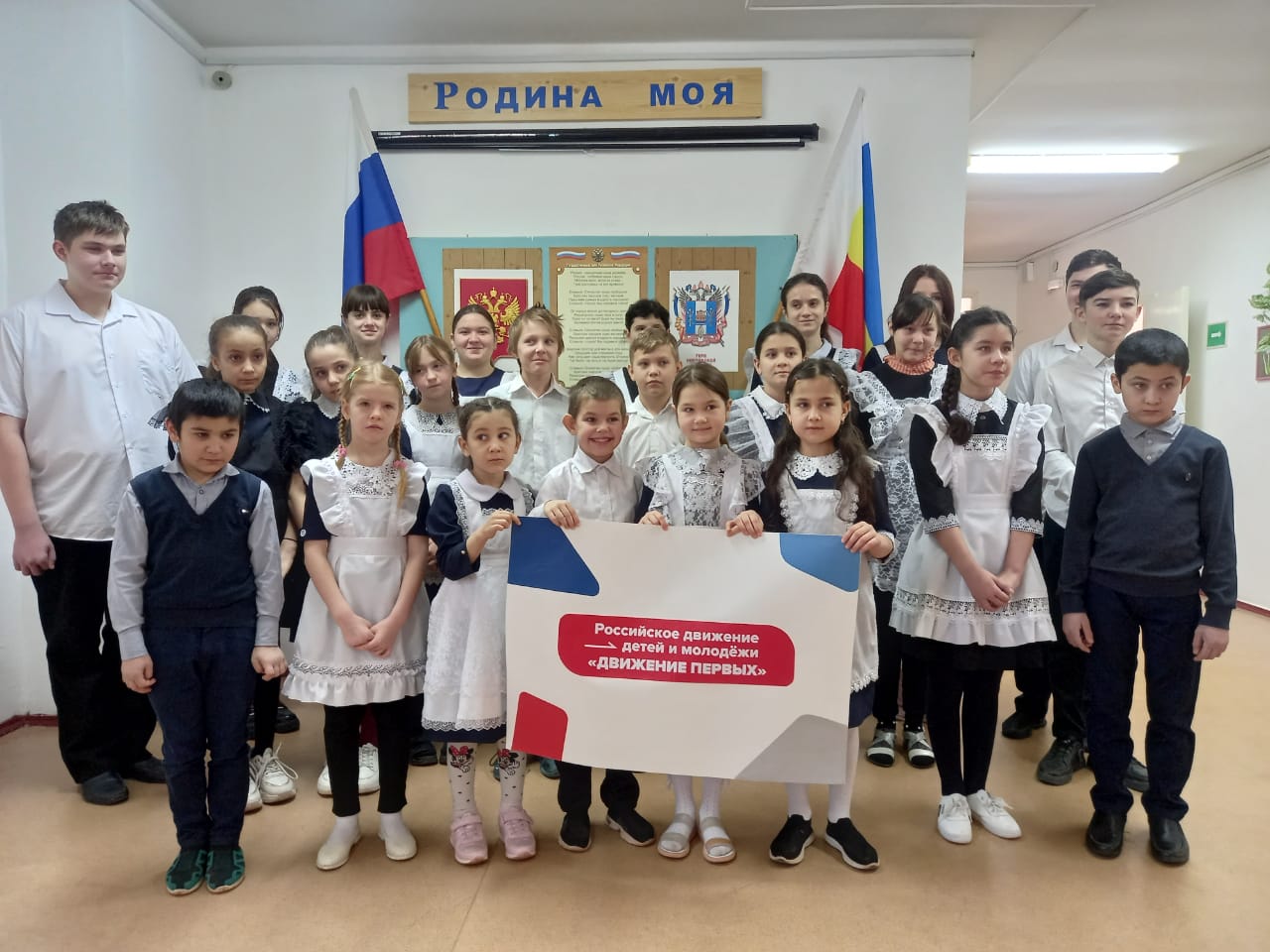 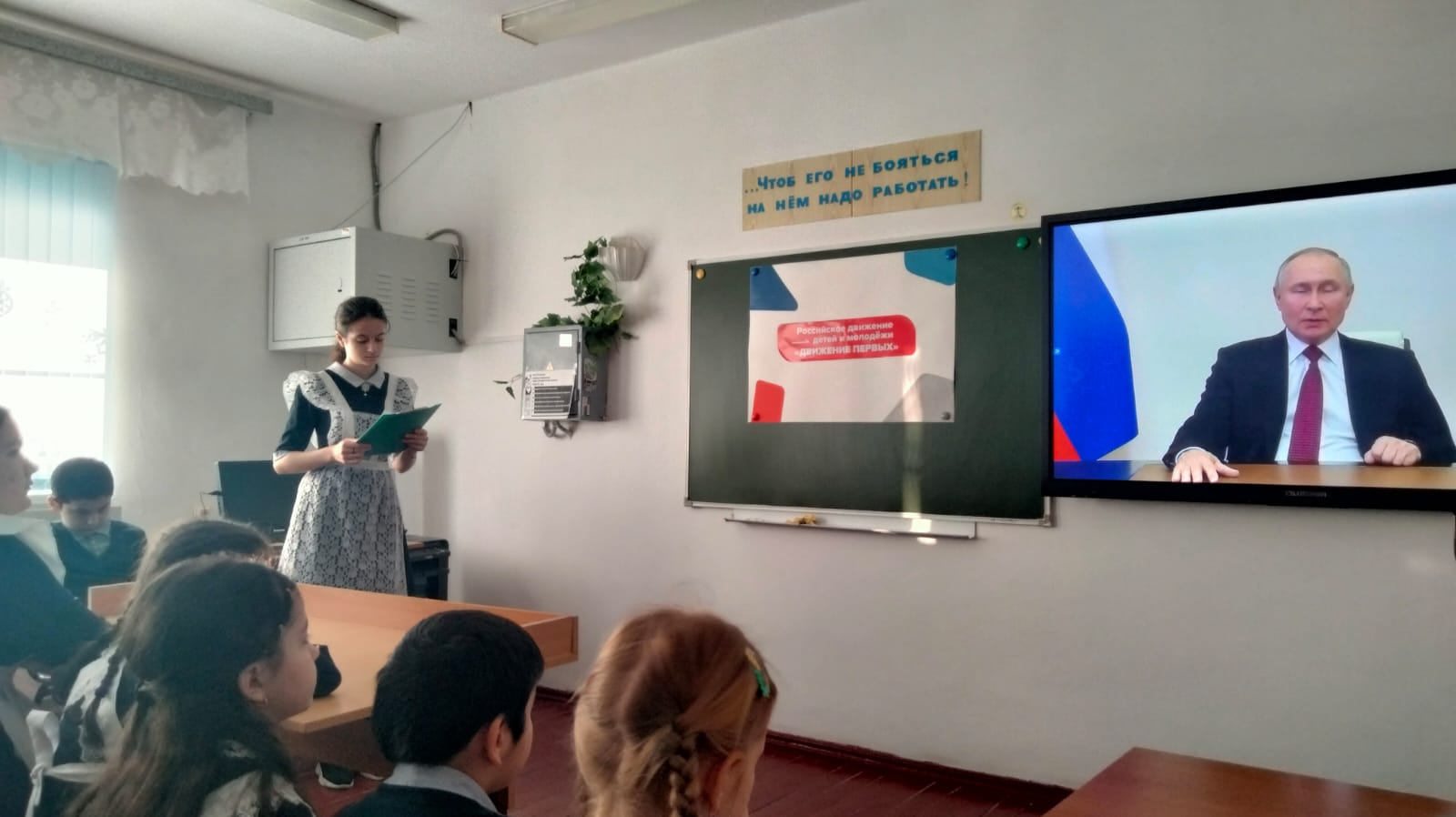 